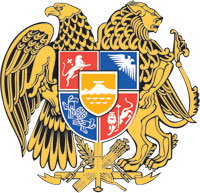 ՀԱՅԱՍՏԱՆԻ ՀԱՆՐԱՊԵՏՈՒԹՅԱՆ ԿԱՌԱՎԱՐՈՒԹՅՈՒՆՈ  Ր  Ո  Շ  Ո Ւ  Մ8 դեկտեմբերի 2022 թվականի  N              - Ն«ՀԱՅԱՍՏԱՆԻ ՀԱՆՐԱՊԵՏՈՒԹՅԱՆ 2022 ԹՎԱԿԱՆԻ ՊԵՏԱԿԱՆ ԲՅՈՒՋԵԻ ՄԱՍԻՆ» ՀԱՅԱՍՏԱՆԻ ՀԱՆՐԱՊԵՏՈՒԹՅԱՆ ՕՐԵՆՔՈՒՄ ՎԵՐԱԲԱՇԽՈՒՄ ԵՎ ՀԱՅԱՍՏԱՆԻ ՀԱՆՐԱՊԵՏՈՒԹՅԱՆ ԿԱՌԱՎԱՐՈՒԹՅԱՆ 2021 ԹՎԱԿԱՆԻ  ԴԵԿՏԵՄԲԵՐԻ 23-Ի N 2121-Ն ՈՐՈՇՄԱՆ ՄԵՋ ՓՈՓՈԽՈՒԹՅՈՒՆՆԵՐ ԵՎ ԼՐՑՈՒՄՆԵՐ ԿԱՏԱՐԵԼՈՒ ՄԱՍԻՆ----------------------------------------------------------------------------------------------------------------Հիմք ընդունելով «Հայաստանի Հանրապետության բյուջետային համակարգի մասին» Հայաստանի Հանրապետության օրենքի 23-րդ հոդվածի 3-րդ մասը` Հայաստանի Հանրապետության կառավարությունը    ո ր ո շ ու մ     է.1. «Հայաստանի Հանրապետության 2022 թվականի պետական բյուջեի մասին» Հայաստանի Հանրապետության օրենքի N 1 հավելվածի NN 2 և 3 աղյուսակներում կատարել վերաբաշխում, Հայաստանի Հանրապետության կառավարության 2021 թվականի դեկտեմբերի 23-ի «Հայաստանի Հանրապետության 2022 թվականի պետական բյուջեի կատարումն ապահովող միջոցառումների մասին» N 2121-Ն որոշման NN 3, 4, 5, 9, 9.1 և 10 հավելվածներում կատարել փոփոխություններ և լրացումներ՝ համաձայն NN 1, 2, 3, 4, 5, 6 և 7 հավելվածների։ 2. Սույն որոշումն ուժի մեջ է մտնում պաշտոնական հրապարակմանը հաջորդող օրվանից:ՀԱՅԱՍՏԱՆԻ ՀԱՆՐԱՊԵՏՈՒԹՅԱՆ              ՎԱՐՉԱՊԵՏ					       Ն. ՓԱՇԻՆՅԱՆ ԵրևանՀավելված N 1ՀՀ կառավարության 2022 թվականի					   						 		դեկտեմբերի 8-ի N             - Ն որոշման               ՀԱՅԱՍՏԱՆԻ ՀԱՆՐԱՊԵՏՈՒԹՅԱՆ 	                  ՎԱՐՉԱՊԵՏԻ ԱՇԽԱՏԱԿԱԶՄԻ  	                         ՂԵԿԱՎԱՐԻ ՏԵՂԱԿԱԼ	                                    		 Բ. ԲԱԴԱԼՅԱՆՀավելված N 2ՀՀ կառավարության 2022 թվականի					   						 		դեկտեմբերի 8-ի N             - Ն որոշման                      ՀԱՅԱՍՏԱՆԻ ՀԱՆՐԱՊԵՏՈՒԹՅԱՆ 	           ՎԱՐՉԱՊԵՏԻ ԱՇԽԱՏԱԿԱԶՄԻ  	                 ՂԵԿԱՎԱՐԻ ՏԵՂԱԿԱԼ	                                    		 Բ. ԲԱԴԱԼՅԱՆՀավելված N 3ՀՀ կառավարության 2022 թվականի					   						 		դեկտեմբերի 8-ի N             - Ն որոշման                   ՀԱՅԱՍՏԱՆԻ ՀԱՆՐԱՊԵՏՈՒԹՅԱՆ 	                      ՎԱՐՉԱՊԵՏԻ ԱՇԽԱՏԱԿԱԶՄԻ  	                            ՂԵԿԱՎԱՐԻ ՏԵՂԱԿԱԼ	                                    			 Բ. ԲԱԴԱԼՅԱՆՀավելված N 4ՀՀ կառավարության 2022 թվականի					   						 		դեկտեմբերի 8-ի N             - Ն որոշման                    ՀԱՅԱՍՏԱՆԻ ՀԱՆՐԱՊԵՏՈՒԹՅԱՆ 	                        ՎԱՐՉԱՊԵՏԻ ԱՇԽԱՏԱԿԱԶՄԻ  	                              ՂԵԿԱՎԱՐԻ ՏԵՂԱԿԱԼ	                                    		 Բ. ԲԱԴԱԼՅԱՆՀավելված N 5ՀՀ կառավարության 2022 թվականի					   						 		դեկտեմբերի 8-ի N             - Ն որոշման               ՀԱՅԱՍՏԱՆԻ ՀԱՆՐԱՊԵՏՈՒԹՅԱՆ 	                  ՎԱՐՉԱՊԵՏԻ ԱՇԽԱՏԱԿԱԶՄԻ  	                         ՂԵԿԱՎԱՐԻ ՏԵՂԱԿԱԼ	                                    		 Բ. ԲԱԴԱԼՅԱՆՀավելված N 6ՀՀ կառավարության 2022 թվականի					   						 		դեկտեմբերի 8-ի N             - Ն որոշման               ՀԱՅԱՍՏԱՆԻ ՀԱՆՐԱՊԵՏՈՒԹՅԱՆ 	                  ՎԱՐՉԱՊԵՏԻ ԱՇԽԱՏԱԿԱԶՄԻ  	                        ՂԵԿԱՎԱՐԻ ՏԵՂԱԿԱԼ	                                    		 Բ. ԲԱԴԱԼՅԱՆՀավելված N 7ՀՀ կառավարության 2022 թվականի					   						 		դեկտեմբերի 8-ի N             - Ն որոշման                  ՀԱՅԱՍՏԱՆԻ ՀԱՆՐԱՊԵՏՈՒԹՅԱՆ 	                     ՎԱՐՉԱՊԵՏԻ ԱՇԽԱՏԱԿԱԶՄԻ  	                          ՂԵԿԱՎԱՐԻ ՏԵՂԱԿԱԼ	                                    		 Բ. ԲԱԴԱԼՅԱՆ                                                                                                                                                                                                                                                                                                                                                                                                                                                                                                                                                                                                                                                                                     «ՀԱՅԱՍՏԱՆԻ ՀԱՆՐԱՊԵՏՈՒԹՅԱՆ 2022 ԹՎԱԿԱՆԻ ՊԵՏԱԿԱՆ ԲՅՈՒՋԵԻ ՄԱՍԻՆ» ՀԱՅԱՍՏԱՆԻ ՀԱՆՐԱՊԵՏՈՒԹՅԱՆ ՕՐԵՆՔԻ N 1 ՀԱՎԵԼՎԱԾԻ N 2 ԱՂՅՈՒՍԱԿՈՒՄ ԿԱՏԱՐՎՈՂ ՎԵՐԱԲԱՇԽՈՒՄԸ ԵՎ ՀԱՅԱՍՏԱՆԻ ՀԱՆՐԱՊԵՏՈՒԹՅԱՆ ԿԱՌԱՎԱՐՈՒԹՅԱՆ 2021 ԹՎԱԿԱՆԻ ԴԵԿՏԵՄԲԵՐԻ 23-Ի N 2121-Ն ՈՐՈՇՄԱՆ N 5 ՀԱՎԵԼՎԱԾԻ N 1 ԱՂՅՈՒՍԱԿՈՒՄ ԿԱՏԱՐՎՈՂ ՓՈՓՈԽՈՒԹՅՈՒՆՆԵՐԸ ԵՎ ԼՐԱՑՈՒՄՆԵՐԸ(հազ. դրամ)                                                                                                                                                                                                                                                                                                                                                                                                                                                                                                                                                                                                                                                                                     «ՀԱՅԱՍՏԱՆԻ ՀԱՆՐԱՊԵՏՈՒԹՅԱՆ 2022 ԹՎԱԿԱՆԻ ՊԵՏԱԿԱՆ ԲՅՈՒՋԵԻ ՄԱՍԻՆ» ՀԱՅԱՍՏԱՆԻ ՀԱՆՐԱՊԵՏՈՒԹՅԱՆ ՕՐԵՆՔԻ N 1 ՀԱՎԵԼՎԱԾԻ N 2 ԱՂՅՈՒՍԱԿՈՒՄ ԿԱՏԱՐՎՈՂ ՎԵՐԱԲԱՇԽՈՒՄԸ ԵՎ ՀԱՅԱՍՏԱՆԻ ՀԱՆՐԱՊԵՏՈՒԹՅԱՆ ԿԱՌԱՎԱՐՈՒԹՅԱՆ 2021 ԹՎԱԿԱՆԻ ԴԵԿՏԵՄԲԵՐԻ 23-Ի N 2121-Ն ՈՐՈՇՄԱՆ N 5 ՀԱՎԵԼՎԱԾԻ N 1 ԱՂՅՈՒՍԱԿՈՒՄ ԿԱՏԱՐՎՈՂ ՓՈՓՈԽՈՒԹՅՈՒՆՆԵՐԸ ԵՎ ԼՐԱՑՈՒՄՆԵՐԸ(հազ. դրամ)                                                                                                                                                                                                                                                                                                                                                                                                                                                                                                                                                                                                                                                                                     «ՀԱՅԱՍՏԱՆԻ ՀԱՆՐԱՊԵՏՈՒԹՅԱՆ 2022 ԹՎԱԿԱՆԻ ՊԵՏԱԿԱՆ ԲՅՈՒՋԵԻ ՄԱՍԻՆ» ՀԱՅԱՍՏԱՆԻ ՀԱՆՐԱՊԵՏՈՒԹՅԱՆ ՕՐԵՆՔԻ N 1 ՀԱՎԵԼՎԱԾԻ N 2 ԱՂՅՈՒՍԱԿՈՒՄ ԿԱՏԱՐՎՈՂ ՎԵՐԱԲԱՇԽՈՒՄԸ ԵՎ ՀԱՅԱՍՏԱՆԻ ՀԱՆՐԱՊԵՏՈՒԹՅԱՆ ԿԱՌԱՎԱՐՈՒԹՅԱՆ 2021 ԹՎԱԿԱՆԻ ԴԵԿՏԵՄԲԵՐԻ 23-Ի N 2121-Ն ՈՐՈՇՄԱՆ N 5 ՀԱՎԵԼՎԱԾԻ N 1 ԱՂՅՈՒՍԱԿՈՒՄ ԿԱՏԱՐՎՈՂ ՓՈՓՈԽՈՒԹՅՈՒՆՆԵՐԸ ԵՎ ԼՐԱՑՈՒՄՆԵՐԸ(հազ. դրամ)                                                                                                                                                                                                                                                                                                                                                                                                                                                                                                                                                                                                                                                                                     «ՀԱՅԱՍՏԱՆԻ ՀԱՆՐԱՊԵՏՈՒԹՅԱՆ 2022 ԹՎԱԿԱՆԻ ՊԵՏԱԿԱՆ ԲՅՈՒՋԵԻ ՄԱՍԻՆ» ՀԱՅԱՍՏԱՆԻ ՀԱՆՐԱՊԵՏՈՒԹՅԱՆ ՕՐԵՆՔԻ N 1 ՀԱՎԵԼՎԱԾԻ N 2 ԱՂՅՈՒՍԱԿՈՒՄ ԿԱՏԱՐՎՈՂ ՎԵՐԱԲԱՇԽՈՒՄԸ ԵՎ ՀԱՅԱՍՏԱՆԻ ՀԱՆՐԱՊԵՏՈՒԹՅԱՆ ԿԱՌԱՎԱՐՈՒԹՅԱՆ 2021 ԹՎԱԿԱՆԻ ԴԵԿՏԵՄԲԵՐԻ 23-Ի N 2121-Ն ՈՐՈՇՄԱՆ N 5 ՀԱՎԵԼՎԱԾԻ N 1 ԱՂՅՈՒՍԱԿՈՒՄ ԿԱՏԱՐՎՈՂ ՓՈՓՈԽՈՒԹՅՈՒՆՆԵՐԸ ԵՎ ԼՐԱՑՈՒՄՆԵՐԸ(հազ. դրամ)Ծրագրային դասիչըԾրագրային դասիչըԲյուջետային հատկացումների գլխավոր կարգադրիչների, ծրագրերի և միջոցառումների անվանումները Ցուցանիշների փոփոխությունը (ավելացումները նշված են դրական նշանով, իսկ նվազեցումները՝ փակագծերում)ծրագիրը միջոցառումը  Բյուջետային հատկացումների գլխավոր կարգադրիչների, ծրագրերի և միջոցառումների անվանումները Ցուցանիշների փոփոխությունը (ավելացումները նշված են դրական նշանով, իսկ նվազեցումները՝ փակագծերում)ծրագիրը միջոցառումը  Բյուջետային հատկացումների գլխավոր կարգադրիչների, ծրագրերի և միջոցառումների անվանումները տարի ԸՆԴԱՄԵՆԸ՝-ՀՀ արտաքին գործերի նախարարություն1128 Ծրագրի անվանումը`(112,975.0) Օտարերկրյա պետություններում ՀՀ դիվանագիտական ծառայության մարմինների գործունեության կազմակերպում և իրականացում Ծրագրի նպատակը` Երկկողմ և բազմակողմ միջազգային հարաբերություններում ՀՀ ներկայացում, օտարերկրյա պետություններում ՀՀ քաղաքացիների և իրավաբանական անձանց շահերի պաշտպանություն Վերջնական արդյունքի նկարագրությունը` Միջազգային հարաբերություններում ՀՀ ներգրավվածության աստիճանի և երկրի միջազգային հեղինակության բարձրացում, արտերկրում ՀՀ քաղաքացիների և իրավաբանական անձանց շահերի պաշտպանություն և ապահովում, սփյուռքի անհատների և կառույցների հետ հարաբերությունների զարգացում11001 Միջոցառման անվանումը`(112,975.0) Օտարերկրյա պետություններում և միջազգային կազմակերպություններում հավատարմագրված ՀՀ դիվանագիտական ծառայության մարմինների գործունեության իրականացում Միջոցառման նկարագրությունը` Օտարերկրյա պետություններում և միջազգային կազմակերպություններում դիվանագիտական գործունեության միջոցով արտաքին գործերի բնագավառում ՀՀ կառավարության քաղաքականության իրականացում, հյուպատոսական ծառայության մատուցում Միջոցառման տեսակը՝ Ծառայությունների մատուցում1061 Ծրագրի անվանումը`1061 Արտաքին գործերի ոլորտում ՀՀ կառավարության քաղաքականության մշակում և իրականացում112,975.0 1061 Ծրագրի նպատակը`1061 Միջազգային իրավունքի հիման վրա բոլոր պետությունների հետ բարիդրացիական, փոխշահավետ հարաբերությունների հաստատում և զարգացում, միջազգային հարաբերություններում ՀՀ շահերի և իրավունքների ներկայացում1061 Վերջնական արդյունքի նկարագրությունը`1061 ՀՀ ինքնիշխանության պաշտպանություն, արտաքին անվտանգության բաղադրիչի ամրապնդում, ԼՂ հիմնախնդրի կարգավորում, ՀՀ միջազգ. հեղինակության բարձրացում, զարգացման համար արտաքին բարենպաստ պայմանների ապահովում, արտերկրում ՀՀ քաղաքացիների շահերի պաշտպանություն106111001 Միջոցառման անվանումը`1061 Կառավարության արտաքին քաղաքականության մշակում և իրագործման ապահովում8,500.0 1061 Միջոցառման նկարագրությունը`1061 ՀՀ կառավարության ծրագրի հիման վրա արտաքին գործերի բնագավառում քաղաքականության մշակում և իրականացում, դիվանագիտական ծառայության կազմակերպում և ղեկավարում, հյուպատոսական ծառայությունների մատուցում1061 Միջոցառման տեսակը՝1061 Ծառայությունների մատուցում106131001 Միջոցառման անվանումը`106131001 Արտաքին գործերի նախարարության կարողությունների զարգացում և տեխնիկական հագեցվածության ապահովում5,430.0 106131001 Միջոցառման նկարագրությունը`106131001 Արտաքին գործերի նախարարության աշխատանքային պայմանների բարելավման համար վարչական սարքավորումների ձեռքբերում106131001 Միջոցառման տեսակը՝106131001 Պետական մարմինների կողմից օգտագործվող ոչ ֆինանսական ակտիվների հետ գործառնություններ106111008 Միջոցառման անվանումը`106111008«Ընդդեմ ցեղասպանության հանցագործության» չորրորդ գլոբալ ֆորում99,045.0 106111008 Միջոցառման նկարագրությունը`106111008Հայաստանում կայանալիք «Ընդդեմ ցեղասպանության հանցագործության» չորրորդ գլոբալ ֆորումի նախապատրաստման և անցկացման հետ կապված միջոցառումների իրականացման ապահովում106111008 Պետական մարմինների կողմից օգտագործվող ոչ ֆինանսական ակտիվների հետ գործառնություններՀՀ կառավարություն1139 Ծրագրի անվանումը`1139 ՀՀ կառավարության պահուստային ֆոնդ0.0 1139 Ծրագրի նպատակը`1139 Պետական բյուջեում չկանխատեսված, ինչպես նաև բյուջետային երաշխիքների ապահովման ծախսերի ֆինանսավորման ապահովում1139 Վերջնական արդյունքի նկարագրությունը`1139 Պահուստային ֆոնդի կառավարման արդյունավետության և թափանցիկության ապահովում113911001 Միջոցառման անվանումը`113911001 ՀՀ կառավարության պահուստային ֆոնդ99,045.0 113911001 Միջոցառման նկարագրությունը`113911001 ՀՀ պետական բյուջեում նախատեսված ելքերի լրացուցիչ ֆինանսավորման, պետական բյուջեում չկանխատեսված ելքերի, ինչպես նաև բյուջետային երաշխիքների ապահովման ելքերի ֆինանսավորման ապահովում113911001 Միջոցառման տեսակը՝113911001 Ծառայությունների մատուցում11001 Միջոցառման անվանումը`11001 ՀՀ կառավարության պահուստային ֆոնդ(99,045.0)11001 Միջոցառման նկարագրությունը`11001 ՀՀ պետական բյուջեում նախատեսված ելքերի լրացուցիչ ֆինանսավորման, պետական բյուջեում չկանխատեսված ելքերի, ինչպես նաև բյուջետային երաշխիքների ապահովման ելքերի ֆինանսավորման ապահովում11001 Միջոցառման տեսակը՝11001 Ծառայությունների մատուցումՀԱՅԱՍՏԱՆԻ ՀԱՆՐԱՊԵՏՈՒԹՅԱՆ ԿԱՌԱՎԱՐՈՒԹՅԱՆ 2021 ԹՎԱԿԱՆԻ ԴԵԿՏԵՄԲԵՐԻ 23-Ի N 2121-Ն ՈՐՈՇՄԱՆ NN 3 ԵՎ 4 ՀԱՎԵԼՎԱԾՆԵՐՈՒՄ ԿԱՏԱՐՎՈՂ ՓՈՓՈԽՈՒԹՅՈՒՆՆԵՐԸ ԵՎ ԼՐԱՑՈՒՄՆԵՐԸ(հազ. դրամ)ՀԱՅԱՍՏԱՆԻ ՀԱՆՐԱՊԵՏՈՒԹՅԱՆ ԿԱՌԱՎԱՐՈՒԹՅԱՆ 2021 ԹՎԱԿԱՆԻ ԴԵԿՏԵՄԲԵՐԻ 23-Ի N 2121-Ն ՈՐՈՇՄԱՆ NN 3 ԵՎ 4 ՀԱՎԵԼՎԱԾՆԵՐՈՒՄ ԿԱՏԱՐՎՈՂ ՓՈՓՈԽՈՒԹՅՈՒՆՆԵՐԸ ԵՎ ԼՐԱՑՈՒՄՆԵՐԸ(հազ. դրամ)ՀԱՅԱՍՏԱՆԻ ՀԱՆՐԱՊԵՏՈՒԹՅԱՆ ԿԱՌԱՎԱՐՈՒԹՅԱՆ 2021 ԹՎԱԿԱՆԻ ԴԵԿՏԵՄԲԵՐԻ 23-Ի N 2121-Ն ՈՐՈՇՄԱՆ NN 3 ԵՎ 4 ՀԱՎԵԼՎԱԾՆԵՐՈՒՄ ԿԱՏԱՐՎՈՂ ՓՈՓՈԽՈՒԹՅՈՒՆՆԵՐԸ ԵՎ ԼՐԱՑՈՒՄՆԵՐԸ(հազ. դրամ)ՀԱՅԱՍՏԱՆԻ ՀԱՆՐԱՊԵՏՈՒԹՅԱՆ ԿԱՌԱՎԱՐՈՒԹՅԱՆ 2021 ԹՎԱԿԱՆԻ ԴԵԿՏԵՄԲԵՐԻ 23-Ի N 2121-Ն ՈՐՈՇՄԱՆ NN 3 ԵՎ 4 ՀԱՎԵԼՎԱԾՆԵՐՈՒՄ ԿԱՏԱՐՎՈՂ ՓՈՓՈԽՈՒԹՅՈՒՆՆԵՐԸ ԵՎ ԼՐԱՑՈՒՄՆԵՐԸ(հազ. դրամ)ՀԱՅԱՍՏԱՆԻ ՀԱՆՐԱՊԵՏՈՒԹՅԱՆ ԿԱՌԱՎԱՐՈՒԹՅԱՆ 2021 ԹՎԱԿԱՆԻ ԴԵԿՏԵՄԲԵՐԻ 23-Ի N 2121-Ն ՈՐՈՇՄԱՆ NN 3 ԵՎ 4 ՀԱՎԵԼՎԱԾՆԵՐՈՒՄ ԿԱՏԱՐՎՈՂ ՓՈՓՈԽՈՒԹՅՈՒՆՆԵՐԸ ԵՎ ԼՐԱՑՈՒՄՆԵՐԸ(հազ. դրամ)ՀԱՅԱՍՏԱՆԻ ՀԱՆՐԱՊԵՏՈՒԹՅԱՆ ԿԱՌԱՎԱՐՈՒԹՅԱՆ 2021 ԹՎԱԿԱՆԻ ԴԵԿՏԵՄԲԵՐԻ 23-Ի N 2121-Ն ՈՐՈՇՄԱՆ NN 3 ԵՎ 4 ՀԱՎԵԼՎԱԾՆԵՐՈՒՄ ԿԱՏԱՐՎՈՂ ՓՈՓՈԽՈՒԹՅՈՒՆՆԵՐԸ ԵՎ ԼՐԱՑՈՒՄՆԵՐԸ(հազ. դրամ)ՀԱՅԱՍՏԱՆԻ ՀԱՆՐԱՊԵՏՈՒԹՅԱՆ ԿԱՌԱՎԱՐՈՒԹՅԱՆ 2021 ԹՎԱԿԱՆԻ ԴԵԿՏԵՄԲԵՐԻ 23-Ի N 2121-Ն ՈՐՈՇՄԱՆ NN 3 ԵՎ 4 ՀԱՎԵԼՎԱԾՆԵՐՈՒՄ ԿԱՏԱՐՎՈՂ ՓՈՓՈԽՈՒԹՅՈՒՆՆԵՐԸ ԵՎ ԼՐԱՑՈՒՄՆԵՐԸ(հազ. դրամ)ՀԱՅԱՍՏԱՆԻ ՀԱՆՐԱՊԵՏՈՒԹՅԱՆ ԿԱՌԱՎԱՐՈՒԹՅԱՆ 2021 ԹՎԱԿԱՆԻ ԴԵԿՏԵՄԲԵՐԻ 23-Ի N 2121-Ն ՈՐՈՇՄԱՆ NN 3 ԵՎ 4 ՀԱՎԵԼՎԱԾՆԵՐՈՒՄ ԿԱՏԱՐՎՈՂ ՓՈՓՈԽՈՒԹՅՈՒՆՆԵՐԸ ԵՎ ԼՐԱՑՈՒՄՆԵՐԸ(հազ. դրամ)ՀԱՅԱՍՏԱՆԻ ՀԱՆՐԱՊԵՏՈՒԹՅԱՆ ԿԱՌԱՎԱՐՈՒԹՅԱՆ 2021 ԹՎԱԿԱՆԻ ԴԵԿՏԵՄԲԵՐԻ 23-Ի N 2121-Ն ՈՐՈՇՄԱՆ NN 3 ԵՎ 4 ՀԱՎԵԼՎԱԾՆԵՐՈՒՄ ԿԱՏԱՐՎՈՂ ՓՈՓՈԽՈՒԹՅՈՒՆՆԵՐԸ ԵՎ ԼՐԱՑՈՒՄՆԵՐԸ(հազ. դրամ)ՀԱՅԱՍՏԱՆԻ ՀԱՆՐԱՊԵՏՈՒԹՅԱՆ ԿԱՌԱՎԱՐՈՒԹՅԱՆ 2021 ԹՎԱԿԱՆԻ ԴԵԿՏԵՄԲԵՐԻ 23-Ի N 2121-Ն ՈՐՈՇՄԱՆ NN 3 ԵՎ 4 ՀԱՎԵԼՎԱԾՆԵՐՈՒՄ ԿԱՏԱՐՎՈՂ ՓՈՓՈԽՈՒԹՅՈՒՆՆԵՐԸ ԵՎ ԼՐԱՑՈՒՄՆԵՐԸ(հազ. դրամ)ՀԱՅԱՍՏԱՆԻ ՀԱՆՐԱՊԵՏՈՒԹՅԱՆ ԿԱՌԱՎԱՐՈՒԹՅԱՆ 2021 ԹՎԱԿԱՆԻ ԴԵԿՏԵՄԲԵՐԻ 23-Ի N 2121-Ն ՈՐՈՇՄԱՆ NN 3 ԵՎ 4 ՀԱՎԵԼՎԱԾՆԵՐՈՒՄ ԿԱՏԱՐՎՈՂ ՓՈՓՈԽՈՒԹՅՈՒՆՆԵՐԸ ԵՎ ԼՐԱՑՈՒՄՆԵՐԸ(հազ. դրամ)ՀԱՅԱՍՏԱՆԻ ՀԱՆՐԱՊԵՏՈՒԹՅԱՆ ԿԱՌԱՎԱՐՈՒԹՅԱՆ 2021 ԹՎԱԿԱՆԻ ԴԵԿՏԵՄԲԵՐԻ 23-Ի N 2121-Ն ՈՐՈՇՄԱՆ NN 3 ԵՎ 4 ՀԱՎԵԼՎԱԾՆԵՐՈՒՄ ԿԱՏԱՐՎՈՂ ՓՈՓՈԽՈՒԹՅՈՒՆՆԵՐԸ ԵՎ ԼՐԱՑՈՒՄՆԵՐԸ(հազ. դրամ)ՀԱՅԱՍՏԱՆԻ ՀԱՆՐԱՊԵՏՈՒԹՅԱՆ ԿԱՌԱՎԱՐՈՒԹՅԱՆ 2021 ԹՎԱԿԱՆԻ ԴԵԿՏԵՄԲԵՐԻ 23-Ի N 2121-Ն ՈՐՈՇՄԱՆ NN 3 ԵՎ 4 ՀԱՎԵԼՎԱԾՆԵՐՈՒՄ ԿԱՏԱՐՎՈՂ ՓՈՓՈԽՈՒԹՅՈՒՆՆԵՐԸ ԵՎ ԼՐԱՑՈՒՄՆԵՐԸ(հազ. դրամ)ՀԱՅԱՍՏԱՆԻ ՀԱՆՐԱՊԵՏՈՒԹՅԱՆ ԿԱՌԱՎԱՐՈՒԹՅԱՆ 2021 ԹՎԱԿԱՆԻ ԴԵԿՏԵՄԲԵՐԻ 23-Ի N 2121-Ն ՈՐՈՇՄԱՆ NN 3 ԵՎ 4 ՀԱՎԵԼՎԱԾՆԵՐՈՒՄ ԿԱՏԱՐՎՈՂ ՓՈՓՈԽՈՒԹՅՈՒՆՆԵՐԸ ԵՎ ԼՐԱՑՈՒՄՆԵՐԸ(հազ. դրամ)Գործառական դասիչըԳործառական դասիչըԳործառական դասիչըԾրագրային դասիչըԾրագրային դասիչըԲյուջետային ծախսերի գործառական դասակարգման բաժինների, խմբերի և դասերի, բյուջետային ծրագրերի միջոցառումների, բյուջետային հատկացումների գլխավոր կարգադրիչների անվանումներըՑուցանիշների փոփոխությունը (ավելացումները նշված են դրական նշանով, իսկ նվազեցումները՝ փակագծերում)բաժինըըխումբըըդասըըծրագիրըմիջոցառումըԲյուջետային ծախսերի գործառական դասակարգման բաժինների, խմբերի և դասերի, բյուջետային ծրագրերի միջոցառումների, բյուջետային հատկացումների գլխավոր կարգադրիչների անվանումներըտարի ԸՆԴԱՄԵՆԸ՝ ԾԱԽՍԵՐ0.001 ԸՆԴՀԱՆՈՒՐ ԲՆՈՒՅԹԻ ՀԱՆՐԱՅԻՆ ԾԱՌԱՅՈՒԹՅՈՒՆՆԵՐ0.0 այդ թվում`01 Օրենսդիր և գործադիր  մարմիններ, պետական կառավարում, ֆինանսական և հարկաբյուջետային հարաբերություններ, արտաքին հարաբերություններ0.0 այդ թվում`03 Արտաքին հարաբերություններ0.0 այդ թվում`ՀՀ արտաքին գործերի  նախարարություն0.0այդ թվում՝1128 Օտարերկրյա պետություններում ՀՀ դիվանագիտական ծառայության մարմինների գործունեության կազմակերպում և իրականացում(112,975.0) այդ թվում`11001 Օտարերկրյա պետություններում և միջազգային կազմակերպություններում հավատարմագրված ՀՀ դիվանագիտական ծառայության մարմինների գործունեության իրականացում(112,975.0) այդ թվում` ըստ կատարողների ՀՀ արտաքին գործերի  նախարարություն(112,975.0) այդ թվում` բյուջետային ծախսերի տնտեսագիտական դասակարգման հոդվածներ ԸՆԴԱՄԵՆԸ՝ ԾԱԽՍԵՐ(112,975.0) ԸՆԹԱՑԻԿ ԾԱԽՍԵՐ(112,975.0) ԱՅԼ ԾԱԽՍԵՐ(112,975.0) Այլ ծախսեր(112,975.0)1061 Արտաքին գործերի ոլորտում ՀՀ կառավարության քաղաքականության մշակում և իրականացում112,975.0 այդ թվում`11001 Կառավարության արտաքին քաղաքականության մշակում և իրագործման ապահովում8,500.0 այդ թվում` ըստ կատարողների ՀՀ արտաքին գործերի  նախարարություն8,500.0 այդ թվում` բյուջետային ծախսերի տնտեսագիտական դասակարգման հոդվածներ ԸՆԴԱՄԵՆԸ՝ ԾԱԽՍԵՐ8,500.0 ԸՆԹԱՑԻԿ ԾԱԽՍԵՐ8,500.0 ԾԱՌԱՅՈՒԹՅՈՒՆՆԵՐԻ ԵՎ ԱՊՐԱՆՔՆԵՐԻ ՁԵՌՔԲԵՐՈՒՄ8,500.0 Պայմանագրային այլ ծառայությունների ձեռքբերում - Ներկայացուցչական ծախսեր8,500.031001 Արտաքին գործերի նախարարության կարողությունների զարգացում և տեխնիկական հագեցվածության ապահովում5,430.0 այդ թվում` ըստ կատարողների ՀՀ արտաքին գործերի նախարարություն5,430.0 այդ թվում` բյուջետային ծախսերի տնտեսագիտական դասակարգման հոդվածներ ԸՆԴԱՄԵՆԸ՝ ԾԱԽՍԵՐ5,430.0 ՈՉ ՖԻՆԱՆՍԱԿԱՆ ԱԿՏԻՎՆԵՐԻ ԳԾՈՎ ԾԱԽՍԵՐ5,430.0 ՀԻՄՆԱԿԱՆ ՄԻՋՈՑՆԵՐ5,430.0 ՄԵՔԵՆԱՆԵՐ ԵՎ ՍԱՐՔԱՎՈՐՈՒՄՆԵՐ5,430.0 - Վարչական սարքավորումներ5,430.011008«Ընդդեմ ցեղասպանության հանցագործության» չորրորդ գլոբալ ֆորում99,045.0 այդ թվում` ըստ կատարողների ՀՀ արտաքին գործերի նախարարություն99,045.0 այդ թվում` բյուջետային ծախսերի տնտեսագիտական դասակարգման հոդվածներ ԸՆԴԱՄԵՆԸ՝ ԾԱԽՍԵՐ99,045.0 ԸՆԹԱՑԻԿ ԾԱԽՍԵՐ99,045.0 ԾԱՌԱՅՈՒԹՅՈՒՆՆԵՐԻ ԵՎ ԱՊՐԱՆՔՆԵՐԻ ՁԵՌՔԲԵՐՈՒՄ99,045.0 Պայմանագրային այլ ծառայությունների ձեռքբերում99,045.0 - Ներկայացուցչական ծախսեր99,045.011 ՀԻՄՆԱԿԱՆ ԲԱԺԻՆՆԵՐԻՆ ՉԴԱՍՎՈՂ ՊԱՀՈՒՍՏԱՅԻՆ ՖՈՆԴԵՐ0.011 այդ թվում`1101 ՀՀ կառավարության և համայնքների պահուստային ֆոնդ0.01101 այդ թվում`110101 ՀՀ կառավարության պահուստային ֆոնդ0.0110101 այդ թվում`110101 ՀՀ կառավարություն0.0110101 այդ թվում`1101011139ՀՀ կառավարության պահուստային ֆոնդՀՀ կառավարության պահուստային ֆոնդ0.01101011139 այդ թվում`110101113911001 ՀՀ կառավարության պահուստային ֆոնդ99,045.01101011139 այդ թվում` ըստ կատարողների1101011139 ՀՀ կառավարություն99,045.01101011139 այդ թվում` բյուջետային ծախսերի տնտեսագիտական դասակարգման հոդվածներ1101011139 ԸՆԴԱՄԵՆԸ՝ ԾԱԽՍԵՐ99,045.01101011139 ԸՆԹԱՑԻԿ ԾԱԽՍԵՐ99,045.01101011139 ԱՅԼ ԾԱԽՍԵՐ99,045.01101011139 Պահուստային միջոցներ99,045.011001 ՀՀ կառավարության պահուստային ֆոնդ(99,045.0) այդ թվում` ըստ կատարողների ՀՀ կառավարություն(99,045.0) այդ թվում` բյուջետային ծախսերի տնտեսագիտական դասակարգման հոդվածներ ԸՆԴԱՄԵՆԸ՝ ԾԱԽՍԵՐ(99,045.0) ԸՆԹԱՑԻԿ ԾԱԽՍԵՐ(99,045.0) ԱՅԼ ԾԱԽՍԵՐ(99,045.0) Պահուստային միջոցներ(99,045.0)«ՀԱՅԱՍՏԱՆԻ ՀԱՆՐԱՊԵՏՈՒԹՅԱՆ 2022 ԹՎԱԿԱՆԻ ՊԵՏԱԿԱՆ ԲՅՈՒՋԵԻ ՄԱՍԻՆ» ՀԱՅԱՍՏԱՆԻ ՀԱՆՐԱՊԵՏՈՒԹՅԱՆ ՕՐԵՆՔԻ N 1 ՀԱՎԵԼՎԱԾԻ N 3 ԱՂՅՈՒՍԱԿՈՒՄ ԿԱՏԱՐՎՈՂ ՓՈՓՈԽՈՒԹՅՈՒՆԸ«ՀԱՅԱՍՏԱՆԻ ՀԱՆՐԱՊԵՏՈՒԹՅԱՆ 2022 ԹՎԱԿԱՆԻ ՊԵՏԱԿԱՆ ԲՅՈՒՋԵԻ ՄԱՍԻՆ» ՀԱՅԱՍՏԱՆԻ ՀԱՆՐԱՊԵՏՈՒԹՅԱՆ ՕՐԵՆՔԻ N 1 ՀԱՎԵԼՎԱԾԻ N 3 ԱՂՅՈՒՍԱԿՈՒՄ ԿԱՏԱՐՎՈՂ ՓՈՓՈԽՈՒԹՅՈՒՆԸ«ՀԱՅԱՍՏԱՆԻ ՀԱՆՐԱՊԵՏՈՒԹՅԱՆ 2022 ԹՎԱԿԱՆԻ ՊԵՏԱԿԱՆ ԲՅՈՒՋԵԻ ՄԱՍԻՆ» ՀԱՅԱՍՏԱՆԻ ՀԱՆՐԱՊԵՏՈՒԹՅԱՆ ՕՐԵՆՔԻ N 1 ՀԱՎԵԼՎԱԾԻ N 3 ԱՂՅՈՒՍԱԿՈՒՄ ԿԱՏԱՐՎՈՂ ՓՈՓՈԽՈՒԹՅՈՒՆԸ«ՀԱՅԱՍՏԱՆԻ ՀԱՆՐԱՊԵՏՈՒԹՅԱՆ 2022 ԹՎԱԿԱՆԻ ՊԵՏԱԿԱՆ ԲՅՈՒՋԵԻ ՄԱՍԻՆ» ՀԱՅԱՍՏԱՆԻ ՀԱՆՐԱՊԵՏՈՒԹՅԱՆ ՕՐԵՆՔԻ N 1 ՀԱՎԵԼՎԱԾԻ N 3 ԱՂՅՈՒՍԱԿՈՒՄ ԿԱՏԱՐՎՈՂ ՓՈՓՈԽՈՒԹՅՈՒՆԸ«ՀԱՅԱՍՏԱՆԻ ՀԱՆՐԱՊԵՏՈՒԹՅԱՆ 2022 ԹՎԱԿԱՆԻ ՊԵՏԱԿԱՆ ԲՅՈՒՋԵԻ ՄԱՍԻՆ» ՀԱՅԱՍՏԱՆԻ ՀԱՆՐԱՊԵՏՈՒԹՅԱՆ ՕՐԵՆՔԻ N 1 ՀԱՎԵԼՎԱԾԻ N 3 ԱՂՅՈՒՍԱԿՈՒՄ ԿԱՏԱՐՎՈՂ ՓՈՓՈԽՈՒԹՅՈՒՆԸ«ՀԱՅԱՍՏԱՆԻ ՀԱՆՐԱՊԵՏՈՒԹՅԱՆ 2022 ԹՎԱԿԱՆԻ ՊԵՏԱԿԱՆ ԲՅՈՒՋԵԻ ՄԱՍԻՆ» ՀԱՅԱՍՏԱՆԻ ՀԱՆՐԱՊԵՏՈՒԹՅԱՆ ՕՐԵՆՔԻ N 1 ՀԱՎԵԼՎԱԾԻ N 3 ԱՂՅՈՒՍԱԿՈՒՄ ԿԱՏԱՐՎՈՂ ՓՈՓՈԽՈՒԹՅՈՒՆԸ«ՀԱՅԱՍՏԱՆԻ ՀԱՆՐԱՊԵՏՈՒԹՅԱՆ 2022 ԹՎԱԿԱՆԻ ՊԵՏԱԿԱՆ ԲՅՈՒՋԵԻ ՄԱՍԻՆ» ՀԱՅԱՍՏԱՆԻ ՀԱՆՐԱՊԵՏՈՒԹՅԱՆ ՕՐԵՆՔԻ N 1 ՀԱՎԵԼՎԱԾԻ N 3 ԱՂՅՈՒՍԱԿՈՒՄ ԿԱՏԱՐՎՈՂ ՓՈՓՈԽՈՒԹՅՈՒՆԸ«ՀԱՅԱՍՏԱՆԻ ՀԱՆՐԱՊԵՏՈՒԹՅԱՆ 2022 ԹՎԱԿԱՆԻ ՊԵՏԱԿԱՆ ԲՅՈՒՋԵԻ ՄԱՍԻՆ» ՀԱՅԱՍՏԱՆԻ ՀԱՆՐԱՊԵՏՈՒԹՅԱՆ ՕՐԵՆՔԻ N 1 ՀԱՎԵԼՎԱԾԻ N 3 ԱՂՅՈՒՍԱԿՈՒՄ ԿԱՏԱՐՎՈՂ ՓՈՓՈԽՈՒԹՅՈՒՆԸ(հազ. դրամ)(հազ. դրամ)Ծրագրային դասիչըԾրագրային դասիչըԲյուջետային գլխավոր կարգադրիչների, ծրագրերի, միջոցառումների և ուղղությունների անվանումներըԸնդամենըՑուցանիշների փոփոխությունը (ավելացումը նշված է դրական նշանով)Ցուցանիշների փոփոխությունը (ավելացումը նշված է դրական նշանով)Ցուցանիշների փոփոխությունը (ավելացումը նշված է դրական նշանով)Ցուցանիշների փոփոխությունը (ավելացումը նշված է դրական նշանով)ծրագիրըմիջոցառումըԲյուջետային գլխավոր կարգադրիչների, ծրագրերի, միջոցառումների և ուղղությունների անվանումներըԸնդամենըկառուցման
աշխատանքներվերակառուցման,
վերանորոգման և
վերականգնման
աշխատանքներնախագծահե-
տազոտական,
գեոդեզիաքարտեզագրական աշխատանքներոչ
ֆինանսական այլ ակտիվների
ձեռքբերումԸՆԴԱՄԵՆԸ՝ 5,430.0 0.0 0.0 0.0 5,430.0 այդ թվում՝  ՀՀ արտաքին գործերի նախարարություն 5,430.0 0.0 0.0 0.0 5,430.0 այդ թվում`106131001 Արտաքին գործերի նախարարության կարողությունների զարգացում և տեխնիկական հագեցվածության ապահովում5,430.0 5,430.0 ՀԱՅԱՍՏԱՆԻ ՀԱՆՐԱՊԵՏՈՒԹՅԱՆ ԿԱՌԱՎԱՐՈՒԹՅԱՆ 2021 ԹՎԱԿԱՆԻ ԴԵԿՏԵՄԲԵՐԻ 23-Ի N 2121-Ն ՈՐՈՇՄԱՆ N 5 ՀԱՎԵԼՎԱԾԻ N 2 ԱՂՅՈՒՍԱԿՈՒՄ ԿԱՏԱՐՎՈՂ ՓՈՓՈԽՈՒԹՅՈՒՆԸ  ՀԱՅԱՍՏԱՆԻ ՀԱՆՐԱՊԵՏՈՒԹՅԱՆ ԿԱՌԱՎԱՐՈՒԹՅԱՆ 2021 ԹՎԱԿԱՆԻ ԴԵԿՏԵՄԲԵՐԻ 23-Ի N 2121-Ն ՈՐՈՇՄԱՆ N 5 ՀԱՎԵԼՎԱԾԻ N 2 ԱՂՅՈՒՍԱԿՈՒՄ ԿԱՏԱՐՎՈՂ ՓՈՓՈԽՈՒԹՅՈՒՆԸ  ՀԱՅԱՍՏԱՆԻ ՀԱՆՐԱՊԵՏՈՒԹՅԱՆ ԿԱՌԱՎԱՐՈՒԹՅԱՆ 2021 ԹՎԱԿԱՆԻ ԴԵԿՏԵՄԲԵՐԻ 23-Ի N 2121-Ն ՈՐՈՇՄԱՆ N 5 ՀԱՎԵԼՎԱԾԻ N 2 ԱՂՅՈՒՍԱԿՈՒՄ ԿԱՏԱՐՎՈՂ ՓՈՓՈԽՈՒԹՅՈՒՆԸ  ՀԱՅԱՍՏԱՆԻ ՀԱՆՐԱՊԵՏՈՒԹՅԱՆ ԿԱՌԱՎԱՐՈՒԹՅԱՆ 2021 ԹՎԱԿԱՆԻ ԴԵԿՏԵՄԲԵՐԻ 23-Ի N 2121-Ն ՈՐՈՇՄԱՆ N 5 ՀԱՎԵԼՎԱԾԻ N 2 ԱՂՅՈՒՍԱԿՈՒՄ ԿԱՏԱՐՎՈՂ ՓՈՓՈԽՈՒԹՅՈՒՆԸ  (հազ. դրամ)ԾրագիրըՄիջոցառումըԲյուջետային գլխավոր կարգադրիչների, ծրագրերի, միջոցառումների, միջոցառումները կատարող պետական մարմինների և ուղղությունների անվանումներըՑուցանիշների փոփոխությունը (ծախսերի ավելացումը նշված է դրական նշանով)ԾրագիրըՄիջոցառումըԲյուջետային գլխավոր կարգադրիչների, ծրագրերի, միջոցառումների, միջոցառումները կատարող պետական մարմինների և ուղղությունների անվանումներըտարիԸՆԴԱՄԵՆԸ՝ 5,430.0 այդ թվում՝ ՀՀ  ԱՐՏԱՔԻՆ ԳՈՐԾԵՐԻ ՆԱԽԱՐԱՐՈՒԹՅՈՒՆ5,430.0 այդ թվում`106131001 Արտաքին գործերի նախարարության կարողությունների զարգացում և տեխնիկական հագեցվածության ապահովում5,430.0 այդ թվում` ըստ կատարողներիՀՀ արտաքին գործերի նախարարություն5,430.0  ՀԱՅԱՍՏԱՆԻ ՀԱՆՐԱՊԵՏՈՒԹՅԱՆ ԿԱՌԱՎԱՐՈՒԹՅԱՆ 2021 ԹՎԱԿԱՆԻ ԴԵԿՏԵՄԲԵՐԻ 23-Ի N 2121-Ն ՈՐՈՇՄԱՆ N 9 ՀԱՎԵԼՎԱԾԻ NN 9.11 ԵՎ 9.47 ԱՂՅՈՒՍԱԿՆԵՐՈՒՄ ԿԱՏԱՐՎՈՂ ՓՈՓՈԽՈՒԹՅՈՒՆՆԵՐԸ ԵՎ ԼՐԱՑՈՒՄՆԵՐԸ ՀԱՅԱՍՏԱՆԻ ՀԱՆՐԱՊԵՏՈՒԹՅԱՆ ԿԱՌԱՎԱՐՈՒԹՅԱՆ 2021 ԹՎԱԿԱՆԻ ԴԵԿՏԵՄԲԵՐԻ 23-Ի N 2121-Ն ՈՐՈՇՄԱՆ N 9 ՀԱՎԵԼՎԱԾԻ NN 9.11 ԵՎ 9.47 ԱՂՅՈՒՍԱԿՆԵՐՈՒՄ ԿԱՏԱՐՎՈՂ ՓՈՓՈԽՈՒԹՅՈՒՆՆԵՐԸ ԵՎ ԼՐԱՑՈՒՄՆԵՐԸ ՀԱՅԱՍՏԱՆԻ ՀԱՆՐԱՊԵՏՈՒԹՅԱՆ ԿԱՌԱՎԱՐՈՒԹՅԱՆ 2021 ԹՎԱԿԱՆԻ ԴԵԿՏԵՄԲԵՐԻ 23-Ի N 2121-Ն ՈՐՈՇՄԱՆ N 9 ՀԱՎԵԼՎԱԾԻ NN 9.11 ԵՎ 9.47 ԱՂՅՈՒՍԱԿՆԵՐՈՒՄ ԿԱՏԱՐՎՈՂ ՓՈՓՈԽՈՒԹՅՈՒՆՆԵՐԸ ԵՎ ԼՐԱՑՈՒՄՆԵՐԸ ՀԱՅԱՍՏԱՆԻ ՀԱՆՐԱՊԵՏՈՒԹՅԱՆ ԿԱՌԱՎԱՐՈՒԹՅԱՆ 2021 ԹՎԱԿԱՆԻ ԴԵԿՏԵՄԲԵՐԻ 23-Ի N 2121-Ն ՈՐՈՇՄԱՆ N 9 ՀԱՎԵԼՎԱԾԻ NN 9.11 ԵՎ 9.47 ԱՂՅՈՒՍԱԿՆԵՐՈՒՄ ԿԱՏԱՐՎՈՂ ՓՈՓՈԽՈՒԹՅՈՒՆՆԵՐԸ ԵՎ ԼՐԱՑՈՒՄՆԵՐԸ ՀԱՅԱՍՏԱՆԻ ՀԱՆՐԱՊԵՏՈՒԹՅԱՆ ԿԱՌԱՎԱՐՈՒԹՅԱՆ 2021 ԹՎԱԿԱՆԻ ԴԵԿՏԵՄԲԵՐԻ 23-Ի N 2121-Ն ՈՐՈՇՄԱՆ N 9 ՀԱՎԵԼՎԱԾԻ NN 9.11 ԵՎ 9.47 ԱՂՅՈՒՍԱԿՆԵՐՈՒՄ ԿԱՏԱՐՎՈՂ ՓՈՓՈԽՈՒԹՅՈՒՆՆԵՐԸ ԵՎ ԼՐԱՑՈՒՄՆԵՐԸ ՀԱՅԱՍՏԱՆԻ ՀԱՆՐԱՊԵՏՈՒԹՅԱՆ ԿԱՌԱՎԱՐՈՒԹՅԱՆ 2021 ԹՎԱԿԱՆԻ ԴԵԿՏԵՄԲԵՐԻ 23-Ի N 2121-Ն ՈՐՈՇՄԱՆ N 9 ՀԱՎԵԼՎԱԾԻ NN 9.11 ԵՎ 9.47 ԱՂՅՈՒՍԱԿՆԵՐՈՒՄ ԿԱՏԱՐՎՈՂ ՓՈՓՈԽՈՒԹՅՈՒՆՆԵՐԸ ԵՎ ԼՐԱՑՈՒՄՆԵՐԸՀՀ արտաքին գործերի  նախարարություն ՀՀ արտաքին գործերի  նախարարություն ՄԱՍ 2. ՊԵՏԱԿԱՆ ՄԱՐՄՆԻ ԳԾՈՎ ԱՐԴՅՈՒՆՔԱՅԻՆ (ԿԱՏԱՐՈՂԱԿԱՆ) ՑՈՒՑԱՆԻՇՆԵՐԸ ՄԱՍ 2. ՊԵՏԱԿԱՆ ՄԱՐՄՆԻ ԳԾՈՎ ԱՐԴՅՈՒՆՔԱՅԻՆ (ԿԱՏԱՐՈՂԱԿԱՆ) ՑՈՒՑԱՆԻՇՆԵՐԸ ՄԱՍ 2. ՊԵՏԱԿԱՆ ՄԱՐՄՆԻ ԳԾՈՎ ԱՐԴՅՈՒՆՔԱՅԻՆ (ԿԱՏԱՐՈՂԱԿԱՆ) ՑՈՒՑԱՆԻՇՆԵՐԸ  Ծրագրի դասիչը  Ծրագրի անվանումը  Ծրագրի անվանումը  1128  Օտարերկրյա պետություններում ՀՀ դիվանագիտական ծառայության մարմինների գործունեության կազմակերպում և իրականացում  Օտարերկրյա պետություններում ՀՀ դիվանագիտական ծառայության մարմինների գործունեության կազմակերպում և իրականացում  Ծրագրի միջոցառումները  Ծրագրի միջոցառումները  Ծրագրի միջոցառումները  Ծրագրի դասիչը  1128 Ցուցանիշների փոփոխությունը (նվազեցումը նշված է փակագծերում) Միջոցառման դասիչը  11001 տարի Միջոցառման անվանումը  Օտարերկրյա պետություններում և միջազգային կազմակերպություններում հավատարմագրված ՀՀ դիվանագիտական ծառայության մարմինների գործունեության իրականացում  Նկարագրությունը  Օտարերկրյա պետություններում և միջազգային կազմակերպություններում դիվանագիտական գործունեության միջոցով արտաքին գործերի բնագավառում ՀՀ կառավարության քաղաքականության իրականացում, հյուպատոսական ծառայության մատուցում  Միջոցառման տեսակը  Ծառայությունների մատուցում  Ծառայությունը մատուցող կազմակերպության(ների) անվանում(ներ)ը  Օտարերկրյա պետություններում ՀՀ դիվանագիտական ծառայության մարմիններ  Արդյունքի չափորոշիչներ  Արդյունքի չափորոշիչներ  Միջոցառման վրա կատարվող ծախսը (հազ. դրամ)  Միջոցառման վրա կատարվող ծախսը (հազ. դրամ) (112,975.0)Ծրագրի դասիչըԾրագրի անվանումը1061 Արտաքին գործերի ոլորտում ՀՀ կառավարության քաղաքականության մշակում և իրականացումԾրագրի միջոցառումներըԾրագրի միջոցառումներըԾրագրի միջոցառումները Ծրագրի դասիչը  1061 Ցուցանիշների փոփոխությունը (ավելացումը նշված է դրական նշանով) Միջոցառման դասիչը  11001 տարի Միջոցառման անվանումը  Կառավարության արտաքին քաղաքականության մշակում և իրագործման ապահովում  Նկարագրությունը  ՀՀ կառավարության ծրագրի հիման վրա արտաքին գործերի բնագավառում քաղաքականության մշակում և իրականացում, դիվանագիտական ծառայության կազմակերպում և ղեկավարում, հյուպատոսական ծառայությունների մատուցում  Միջոցառման տեսակը  Ծառայությունների մատուցում  Ծառայությունը մատուցող կազմակերպության(ների) անվանում(ներ)ը  ՀՀ արտաքին գործերի նախարարություն  Արդյունքի չափորոշիչներ  Միջոցառման վրա կատարվող ծախսը (հազ. դրամ)  Միջոցառման վրա կատարվող ծախսը (հազ. դրամ) 8,500.0Ծրագրի միջոցառումներըԾրագրի միջոցառումներըԾրագրի միջոցառումները Ծրագրի դասիչը  1061 Ցուցանիշների փոփոխությունը (ավելացումը նշված է դրական նշանով) Միջոցառման դասիչը  31001 տարի Միջոցառման անվանումը  Արտաքին գործերի նախարարության կարողությունների զարգացում և տեխնիկական հագեցվածության ապահովում  Նկարագրությունը  Արտաքին գործերի նախարարության աշխատանքային պայմանների բարելավման համար վարչական սարքավորումների ձեռքբերում  Միջոցառման տեսակը  Պետական մարմինների կողմից օգտագործվող ոչ ֆինանսական ակտիվների հետ գործառնություններ  Ծառայությունը մատուցող կազմակերպության(ների) անվանում(ներ)ը  ՀՀ արտաքին գործերի նախարարություն  Արդյունքի չափորոշիչներ  Արդյունքի չափորոշիչներ  Միջոցառման վրա կատարվող ծախսը (հազ. դրամ)  Միջոցառման վրա կատարվող ծախսը (հազ. դրամ) 5,430.0Ծրագրի միջոցառումներըԾրագրի միջոցառումներըԾրագրի միջոցառումները Ծրագրի դասիչը  1061 Ցուցանիշների փոփոխությունը (ավելացումը նշված է դրական նշանով) Միջոցառման դասիչը 11008տարի Միջոցառման անվանումը «Ընդդեմ ցեղասպանության հանցագործության» չորրորդ գլոբալ ֆորում Նկարագրությունը Հայաստանում կայանալիք «Ընդդեմ ցեղասպանության հանցագործության» չորրորդ գլոբալ ֆորումի նախապատրաստման և անցկացման հետ կապված միջոցառումների իրականացման ապահովում Միջոցառման տեսակը  Ծառայությունների մատուցում Ծառայությունը մատուցող կազմակերպության(ների) անվանում(ներ)ը  ՀՀ արտաքին գործերի նախարարություն  Արդյունքի չափորոշիչներ  Արդյունքի չափորոշիչներ  Միջոցառման վրա կատարվող ծախսը (հազ. դրամ)  Միջոցառման վրա կատարվող ծախսը (հազ. դրամ) 99,045.0ՀՀ կառավարությունՀՀ կառավարությունՄԱՍ 2. ՊԵՏԱԿԱՆ ՄԱՐՄՆԻ ԳԾՈՎ ԱՐԴՅՈՒՆՔԱՅԻՆ (ԿԱՏԱՐՈՂԱԿԱՆ) ՑՈՒՑԱՆԻՇՆԵՐԸՄԱՍ 2. ՊԵՏԱԿԱՆ ՄԱՐՄՆԻ ԳԾՈՎ ԱՐԴՅՈՒՆՔԱՅԻՆ (ԿԱՏԱՐՈՂԱԿԱՆ) ՑՈՒՑԱՆԻՇՆԵՐԸՄԱՍ 2. ՊԵՏԱԿԱՆ ՄԱՐՄՆԻ ԳԾՈՎ ԱՐԴՅՈՒՆՔԱՅԻՆ (ԿԱՏԱՐՈՂԱԿԱՆ) ՑՈՒՑԱՆԻՇՆԵՐԸԾրագրի դասիչըԾրագրի անվանումը1139ՀՀ կառավարության պահուստային ֆոնդ Ծրագրի միջոցառումներըԾրագրի դասիչը1139Ցուցանիշների փոփոխությունը (ավելացումը նշված է դրական նշանով)Միջոցառման դասիչը11001տարիՄիջոցառման անվանումը ՀՀ կառավարության պահուստային ֆոնդ Նկարագրությունը ՀՀ պետական բյուջեում նախատեսված ելքերի լրացուցիչ ֆինանսավորման, պետական բյուջեում չկանխատեսված ելքերի, ինչպես նաև բյուջետային երաշխիքների ապահովման ելքերի ֆինանսավորման ապահովում Միջոցառման տեսակը Ծառայությունների մատուցում Միջոցառումն իրականացնողի անվանումը ՀՀ կառավարություն Արդյունքային չափորոշիչներԱրդյունքային չափորոշիչներՄիջոցառման վրա կատարվող ծախսը հազ.դրամՄիջոցառման վրա կատարվող ծախսը հազ.դրամ99,045.0Ծրագրի դասիչըԾրագրի անվանումը1139ՀՀ կառավարության պահուստային ֆոնդ Ծրագրի միջոցառումներըԾրագրի դասիչը1139Ցուցանիշների փոփոխությունը (նվազեցումը նշված է փակագծերում)Միջոցառման դասիչը11001տարիՄիջոցառման անվանումը ՀՀ կառավարության պահուստային ֆոնդ Նկարագրությունը ՀՀ պետական բյուջեում նախատեսված ելքերի լրացուցիչ ֆինանսավորման, պետական բյուջեում չկանխատեսված ելքերի, ինչպես նաև բյուջետային երաշխիքների ապահովման ելքերի ֆինանսավորման ապահովում Միջոցառման տեսակը Ծառայությունների մատուցում Միջոցառումն իրականացնողի անվանումը ՀՀ կառավարություն Արդյունքային չափորոշիչներԱրդյունքային չափորոշիչներՄիջոցառման վրա կատարվող ծախսը հազ.դրամՄիջոցառման վրա կատարվող ծախսը հազ.դրամ(99,045.0)
 ՀԱՅԱՍՏԱՆԻ ՀԱՆՐԱՊԵՏՈՒԹՅԱՆ ԿԱՌԱՎԱՐՈՒԹՅԱՆ 2021 ԹՎԱԿԱՆԻ ԴԵԿՏԵՄԲԵՐԻ 23-Ի N 2121-Ն ՈՐՈՇՄԱՆN 9.1 ՀԱՎԵԼՎԱԾԻ NN 9.1.12 ԵՎ 9.1.59 ԱՂՅՈՒՍԱԿՆԵՐՈՒՄ ԿԱՏԱՐՎՈՂ ՓՈՓՈԽՈՒԹՅՈՒՆՆԵՐԸ ԵՎ ԼՐԱՑՈՒՄՆԵՐԸ
 ՀԱՅԱՍՏԱՆԻ ՀԱՆՐԱՊԵՏՈՒԹՅԱՆ ԿԱՌԱՎԱՐՈՒԹՅԱՆ 2021 ԹՎԱԿԱՆԻ ԴԵԿՏԵՄԲԵՐԻ 23-Ի N 2121-Ն ՈՐՈՇՄԱՆN 9.1 ՀԱՎԵԼՎԱԾԻ NN 9.1.12 ԵՎ 9.1.59 ԱՂՅՈՒՍԱԿՆԵՐՈՒՄ ԿԱՏԱՐՎՈՂ ՓՈՓՈԽՈՒԹՅՈՒՆՆԵՐԸ ԵՎ ԼՐԱՑՈՒՄՆԵՐԸ
 ՀԱՅԱՍՏԱՆԻ ՀԱՆՐԱՊԵՏՈՒԹՅԱՆ ԿԱՌԱՎԱՐՈՒԹՅԱՆ 2021 ԹՎԱԿԱՆԻ ԴԵԿՏԵՄԲԵՐԻ 23-Ի N 2121-Ն ՈՐՈՇՄԱՆN 9.1 ՀԱՎԵԼՎԱԾԻ NN 9.1.12 ԵՎ 9.1.59 ԱՂՅՈՒՍԱԿՆԵՐՈՒՄ ԿԱՏԱՐՎՈՂ ՓՈՓՈԽՈՒԹՅՈՒՆՆԵՐԸ ԵՎ ԼՐԱՑՈՒՄՆԵՐԸ
 ՀԱՅԱՍՏԱՆԻ ՀԱՆՐԱՊԵՏՈՒԹՅԱՆ ԿԱՌԱՎԱՐՈՒԹՅԱՆ 2021 ԹՎԱԿԱՆԻ ԴԵԿՏԵՄԲԵՐԻ 23-Ի N 2121-Ն ՈՐՈՇՄԱՆN 9.1 ՀԱՎԵԼՎԱԾԻ NN 9.1.12 ԵՎ 9.1.59 ԱՂՅՈՒՍԱԿՆԵՐՈՒՄ ԿԱՏԱՐՎՈՂ ՓՈՓՈԽՈՒԹՅՈՒՆՆԵՐԸ ԵՎ ԼՐԱՑՈՒՄՆԵՐԸ
 ՀԱՅԱՍՏԱՆԻ ՀԱՆՐԱՊԵՏՈՒԹՅԱՆ ԿԱՌԱՎԱՐՈՒԹՅԱՆ 2021 ԹՎԱԿԱՆԻ ԴԵԿՏԵՄԲԵՐԻ 23-Ի N 2121-Ն ՈՐՈՇՄԱՆN 9.1 ՀԱՎԵԼՎԱԾԻ NN 9.1.12 ԵՎ 9.1.59 ԱՂՅՈՒՍԱԿՆԵՐՈՒՄ ԿԱՏԱՐՎՈՂ ՓՈՓՈԽՈՒԹՅՈՒՆՆԵՐԸ ԵՎ ԼՐԱՑՈՒՄՆԵՐԸ
 ՀԱՅԱՍՏԱՆԻ ՀԱՆՐԱՊԵՏՈՒԹՅԱՆ ԿԱՌԱՎԱՐՈՒԹՅԱՆ 2021 ԹՎԱԿԱՆԻ ԴԵԿՏԵՄԲԵՐԻ 23-Ի N 2121-Ն ՈՐՈՇՄԱՆN 9.1 ՀԱՎԵԼՎԱԾԻ NN 9.1.12 ԵՎ 9.1.59 ԱՂՅՈՒՍԱԿՆԵՐՈՒՄ ԿԱՏԱՐՎՈՂ ՓՈՓՈԽՈՒԹՅՈՒՆՆԵՐԸ ԵՎ ԼՐԱՑՈՒՄՆԵՐԸՀՀ արտաքին գործերի  նախարարությունՀՀ արտաքին գործերի  նախարարությունՀՀ արտաքին գործերի  նախարարությունՄԱՍ 1. ՊԵՏԱԿԱՆ ՄԱՐՄՆԻ ԳԾՈՎ ԱՐԴՅՈՒՆՔԱՅԻՆ (ԿԱՏԱՐՈՂԱԿԱՆ) ՑՈՒՑԱՆԻՇՆԵՐԸՄԱՍ 1. ՊԵՏԱԿԱՆ ՄԱՐՄՆԻ ԳԾՈՎ ԱՐԴՅՈՒՆՔԱՅԻՆ (ԿԱՏԱՐՈՂԱԿԱՆ) ՑՈՒՑԱՆԻՇՆԵՐԸՄԱՍ 1. ՊԵՏԱԿԱՆ ՄԱՐՄՆԻ ԳԾՈՎ ԱՐԴՅՈՒՆՔԱՅԻՆ (ԿԱՏԱՐՈՂԱԿԱՆ) ՑՈՒՑԱՆԻՇՆԵՐԸ Ծրագրի դասիչը  Ծրագրի անվանումը  Ծրագրի անվանումը  1128  Օտարերկրյա պետություններում ՀՀ դիվանագիտական ծառայության մարմինների գործունեության կազմակերպում և իրականացում  Օտարերկրյա պետություններում ՀՀ դիվանագիտական ծառայության մարմինների գործունեության կազմակերպում և իրականացում  Ծրագրի միջոցառումները  Ծրագրի միջոցառումները  Ծրագրի միջոցառումները  Ծրագրի դասիչը  1128 Ցուցանիշների փոփոխությունը (նվազեցումը նշված է փակագծերում) Միջոցառման դասիչը 11001 տարի Միջոցառման անվանումը  Օտարերկրյա պետություններում և միջազգային կազմակերպություններում հավատարմագրված ՀՀ դիվանագիտական ծառայության մարմինների գործունեության իրականացում  Նկարագրությունը  Օտարերկրյա պետություններում և միջազգային կազմակերպություններում դիվանագիտական գործունեության միջոցով արտաքին գործերի բնագավառում ՀՀ կառավարության քաղաքականության իրականացում, հյուպատոսական ծառայության մատուցում  Միջոցառման տեսակը  Ծառայությունների մատուցում  Ծառայությունը մատուցող կազմակերպության(ների) անվանում(ներ)ը  Օտարերկրյա պետություններում ՀՀ դիվանագիտական ծառայության մարմիններ  Արդյունքի չափորոշիչներ  Արդյունքի չափորոշիչներ  Միջոցառման վրա կատարվող ծախսը (հազ. դրամ)  Միջոցառման վրա կատարվող ծախսը (հազ. դրամ) (112,975.0)1061 Արտաքին գործերի ոլորտում ՀՀ կառավարության քաղաքականության մշակում և իրականացումԾրագրի միջոցառումներըԾրագրի միջոցառումներըԾրագրի միջոցառումները Ծրագրի դասիչը  1061 Ցուցանիշների փոփոխությունը (ավելացումը նշված է դրական նշանով) Միջոցառման դասիչը  11001 տարի Միջոցառման անվանումը  Կառավարության արտաքին քաղաքականության մշակում և իրագործման ապահովում  Նկարագրությունը  ՀՀ կառավարության ծրագրի հիման վրա արտաքին գործերի բնագավառում քաղաքականության մշակում և իրականացում, դիվանագիտական ծառայության կազմակերպում և ղեկավարում, հյուպատոսական ծառայությունների մատուցում  Միջոցառման տեսակը  Ծառայությունների մատուցում  Ծառայությունը մատուցող կազմակերպության(ների) անվանում(ներ)ը  ՀՀ արտաքին գործերի նախարարություն  Արդյունքի չափորոշիչներ  Միջոցառման վրա կատարվող ծախսը (հազ. դրամ)  Միջոցառման վրա կատարվող ծախսը (հազ. դրամ) 8,500.0Ծրագրի միջոցառումներըԾրագրի միջոցառումներըԾրագրի միջոցառումները Ծրագրի դասիչը  1061 Ցուցանիշների փոփոխությունը (ավելացումը նշված է դրական նշանով) Միջոցառման դասիչը  31001 տարի Միջոցառման անվանումը  Արտաքին գործերի նախարարության կարողությունների զարգացում և տեխնիկական հագեցվածության ապահովում  Նկարագրությունը  Արտաքին գործերի նախարարության աշխատանքային պայմանների բարելավման համար վարչական սարքավորումների ձեռքբերում  Միջոցառման տեսակը  Պետական մարմինների կողմից օգտագործվող ոչ ֆինանսական ակտիվների հետ գործառնություններ  Ծառայությունը մատուցող կազմակերպության(ների) անվանում(ներ)ը  ՀՀ արտաքին գործերի նախարարություն  Արդյունքի չափորոշիչներ  Արդյունքի չափորոշիչներ  Միջոցառման վրա կատարվող ծախսը (հազ. դրամ)  Միջոցառման վրա կատարվող ծախսը (հազ. դրամ) 5,430.0Ծրագրի միջոցառումներըԾրագրի միջոցառումներըԾրագրի միջոցառումները Ծրագրի դասիչը  1061 Ցուցանիշների փոփոխությունը (ավելացումը նշված է դրական նշանով) Միջոցառման դասիչը 11008տարի Միջոցառման անվանումը «Ընդդեմ ցեղասպանության հանցագործության» չորրորդ գլոբալ ֆորում Նկարագրությունը Հայաստանում կայանալիք «Ընդդեմ ցեղասպանության հանցագործության» չորրորդ գլոբալ ֆորումի նախապատրաստման և անցկացման հետ կապված միջոցառումների իրականացման ապահովում Միջոցառման տեսակը  Ծառայությունների մատուցում Ծառայությունը մատուցող կազմակերպության(ների) անվանում(ներ)ը  ՀՀ արտաքին գործերի նախարարություն  Արդյունքի չափորոշիչներ  Արդյունքի չափորոշիչներ  Միջոցառման վրա կատարվող ծախսը (հազ. դրամ)  Միջոցառման վրա կատարվող ծախսը (հազ. դրամ) 99,045.0ՀՀ կառավարությունՀՀ կառավարությունՄԱՍ 1. ՊԵՏԱԿԱՆ ՄԱՐՄՆԻ ԳԾՈՎ ԱՐԴՅՈՒՆՔԱՅԻՆ (ԿԱՏԱՐՈՂԱԿԱՆ) ՑՈՒՑԱՆԻՇՆԵՐԸՄԱՍ 1. ՊԵՏԱԿԱՆ ՄԱՐՄՆԻ ԳԾՈՎ ԱՐԴՅՈՒՆՔԱՅԻՆ (ԿԱՏԱՐՈՂԱԿԱՆ) ՑՈՒՑԱՆԻՇՆԵՐԸՄԱՍ 1. ՊԵՏԱԿԱՆ ՄԱՐՄՆԻ ԳԾՈՎ ԱՐԴՅՈՒՆՔԱՅԻՆ (ԿԱՏԱՐՈՂԱԿԱՆ) ՑՈՒՑԱՆԻՇՆԵՐԸԾրագրի դասիչըԾրագրի անվանումը1139ՀՀ կառավարության պահուստային ֆոնդ Ծրագրի միջոցառումներըԾրագրի դասիչը1139Ցուցանիշների փոփոխությունը (ավելացումը նշված է դրական նշանով)Միջոցառման դասիչը11001տարիՄիջոցառման անվանումը ՀՀ կառավարության պահուստային ֆոնդ Նկարագրությունը ՀՀ պետական բյուջեում նախատեսված ելքերի լրացուցիչ ֆինանսավորման, պետական բյուջեում չկանխատեսված ելքերի, ինչպես նաև բյուջետային երաշխիքների ապահովման ելքերի ֆինանսավորման ապահովում Միջոցառման տեսակը Ծառայությունների մատուցում Միջոցառումն իրականացնողի անվանումը ՀՀ կառավարություն Արդյունքային չափորոշիչներԱրդյունքային չափորոշիչներՄիջոցառման վրա կատարվող ծախսը հազ.դրամՄիջոցառման վրա կատարվող ծախսը հազ.դրամ99,045.0Ծրագրի դասիչըԾրագրի անվանումը1139ՀՀ կառավարության պահուստային ֆոնդ Ծրագրի միջոցառումներըԾրագրի դասիչը1139Ցուցանիշների փոփոխությունը (նվազեցումը նշված է փակագծերում)Միջոցառման դասիչը11001տարիՄիջոցառման անվանումը ՀՀ կառավարության պահուստային ֆոնդ Նկարագրությունը ՀՀ պետական բյուջեում նախատեսված ելքերի լրացուցիչ ֆինանսավորման, պետական բյուջեում չկանխատեսված ելքերի, ինչպես նաև բյուջետային երաշխիքների ապահովման ելքերի ֆինանսավորման ապահովում Միջոցառման տեսակը Ծառայությունների մատուցում Միջոցառումն իրականացնողի անվանումը ՀՀ կառավարություն Արդյունքային չափորոշիչներԱրդյունքային չափորոշիչներՄիջոցառման վրա կատարվող ծախսը հազ.դրամՄիջոցառման վրա կատարվող ծախսը հազ.դրամ(99,045.0)
 ՀԱՅԱՍՏԱՆԻ ՀԱՆՐԱՊԵՏՈՒԹՅԱՆ ԿԱՌԱՎԱՐՈՒԹՅԱՆ 2021 ԹՎԱԿԱՆԻ ԴԵԿՏԵՄԲԵՐԻ 23-Ի N 2121-Ն ՈՐՈՇՄԱՆ N 10 ՀԱՎԵԼՎԱԾՈՒՄ ԿԱՏԱՐՎՈՂ ՓՈՓՈԽՈՒԹՅՈՒՆՆԵՐԸ ԵՎ ԼՐԱՑՈՒՄՆԵՐԸ
 ՀԱՅԱՍՏԱՆԻ ՀԱՆՐԱՊԵՏՈՒԹՅԱՆ ԿԱՌԱՎԱՐՈՒԹՅԱՆ 2021 ԹՎԱԿԱՆԻ ԴԵԿՏԵՄԲԵՐԻ 23-Ի N 2121-Ն ՈՐՈՇՄԱՆ N 10 ՀԱՎԵԼՎԱԾՈՒՄ ԿԱՏԱՐՎՈՂ ՓՈՓՈԽՈՒԹՅՈՒՆՆԵՐԸ ԵՎ ԼՐԱՑՈՒՄՆԵՐԸ
 ՀԱՅԱՍՏԱՆԻ ՀԱՆՐԱՊԵՏՈՒԹՅԱՆ ԿԱՌԱՎԱՐՈՒԹՅԱՆ 2021 ԹՎԱԿԱՆԻ ԴԵԿՏԵՄԲԵՐԻ 23-Ի N 2121-Ն ՈՐՈՇՄԱՆ N 10 ՀԱՎԵԼՎԱԾՈՒՄ ԿԱՏԱՐՎՈՂ ՓՈՓՈԽՈՒԹՅՈՒՆՆԵՐԸ ԵՎ ԼՐԱՑՈՒՄՆԵՐԸ
 ՀԱՅԱՍՏԱՆԻ ՀԱՆՐԱՊԵՏՈՒԹՅԱՆ ԿԱՌԱՎԱՐՈՒԹՅԱՆ 2021 ԹՎԱԿԱՆԻ ԴԵԿՏԵՄԲԵՐԻ 23-Ի N 2121-Ն ՈՐՈՇՄԱՆ N 10 ՀԱՎԵԼՎԱԾՈՒՄ ԿԱՏԱՐՎՈՂ ՓՈՓՈԽՈՒԹՅՈՒՆՆԵՐԸ ԵՎ ԼՐԱՑՈՒՄՆԵՐԸ
 ՀԱՅԱՍՏԱՆԻ ՀԱՆՐԱՊԵՏՈՒԹՅԱՆ ԿԱՌԱՎԱՐՈՒԹՅԱՆ 2021 ԹՎԱԿԱՆԻ ԴԵԿՏԵՄԲԵՐԻ 23-Ի N 2121-Ն ՈՐՈՇՄԱՆ N 10 ՀԱՎԵԼՎԱԾՈՒՄ ԿԱՏԱՐՎՈՂ ՓՈՓՈԽՈՒԹՅՈՒՆՆԵՐԸ ԵՎ ԼՐԱՑՈՒՄՆԵՐԸ
 ՀԱՅԱՍՏԱՆԻ ՀԱՆՐԱՊԵՏՈՒԹՅԱՆ ԿԱՌԱՎԱՐՈՒԹՅԱՆ 2021 ԹՎԱԿԱՆԻ ԴԵԿՏԵՄԲԵՐԻ 23-Ի N 2121-Ն ՈՐՈՇՄԱՆ N 10 ՀԱՎԵԼՎԱԾՈՒՄ ԿԱՏԱՐՎՈՂ ՓՈՓՈԽՈՒԹՅՈՒՆՆԵՐԸ ԵՎ ԼՐԱՑՈՒՄՆԵՐԸ
 ՀԱՅԱՍՏԱՆԻ ՀԱՆՐԱՊԵՏՈՒԹՅԱՆ ԿԱՌԱՎԱՐՈՒԹՅԱՆ 2021 ԹՎԱԿԱՆԻ ԴԵԿՏԵՄԲԵՐԻ 23-Ի N 2121-Ն ՈՐՈՇՄԱՆ N 10 ՀԱՎԵԼՎԱԾՈՒՄ ԿԱՏԱՐՎՈՂ ՓՈՓՈԽՈՒԹՅՈՒՆՆԵՐԸ ԵՎ ԼՐԱՑՈՒՄՆԵՐԸ
 ՀԱՅԱՍՏԱՆԻ ՀԱՆՐԱՊԵՏՈՒԹՅԱՆ ԿԱՌԱՎԱՐՈՒԹՅԱՆ 2021 ԹՎԱԿԱՆԻ ԴԵԿՏԵՄԲԵՐԻ 23-Ի N 2121-Ն ՈՐՈՇՄԱՆ N 10 ՀԱՎԵԼՎԱԾՈՒՄ ԿԱՏԱՐՎՈՂ ՓՈՓՈԽՈՒԹՅՈՒՆՆԵՐԸ ԵՎ ԼՐԱՑՈՒՄՆԵՐԸ
 ՀԱՅԱՍՏԱՆԻ ՀԱՆՐԱՊԵՏՈՒԹՅԱՆ ԿԱՌԱՎԱՐՈՒԹՅԱՆ 2021 ԹՎԱԿԱՆԻ ԴԵԿՏԵՄԲԵՐԻ 23-Ի N 2121-Ն ՈՐՈՇՄԱՆ N 10 ՀԱՎԵԼՎԱԾՈՒՄ ԿԱՏԱՐՎՈՂ ՓՈՓՈԽՈՒԹՅՈՒՆՆԵՐԸ ԵՎ ԼՐԱՑՈՒՄՆԵՐԸ
 ՀԱՅԱՍՏԱՆԻ ՀԱՆՐԱՊԵՏՈՒԹՅԱՆ ԿԱՌԱՎԱՐՈՒԹՅԱՆ 2021 ԹՎԱԿԱՆԻ ԴԵԿՏԵՄԲԵՐԻ 23-Ի N 2121-Ն ՈՐՈՇՄԱՆ N 10 ՀԱՎԵԼՎԱԾՈՒՄ ԿԱՏԱՐՎՈՂ ՓՈՓՈԽՈՒԹՅՈՒՆՆԵՐԸ ԵՎ ԼՐԱՑՈՒՄՆԵՐԸ
 ՀԱՅԱՍՏԱՆԻ ՀԱՆՐԱՊԵՏՈՒԹՅԱՆ ԿԱՌԱՎԱՐՈՒԹՅԱՆ 2021 ԹՎԱԿԱՆԻ ԴԵԿՏԵՄԲԵՐԻ 23-Ի N 2121-Ն ՈՐՈՇՄԱՆ N 10 ՀԱՎԵԼՎԱԾՈՒՄ ԿԱՏԱՐՎՈՂ ՓՈՓՈԽՈՒԹՅՈՒՆՆԵՐԸ ԵՎ ԼՐԱՑՈՒՄՆԵՐԸ
 ՀԱՅԱՍՏԱՆԻ ՀԱՆՐԱՊԵՏՈՒԹՅԱՆ ԿԱՌԱՎԱՐՈՒԹՅԱՆ 2021 ԹՎԱԿԱՆԻ ԴԵԿՏԵՄԲԵՐԻ 23-Ի N 2121-Ն ՈՐՈՇՄԱՆ N 10 ՀԱՎԵԼՎԱԾՈՒՄ ԿԱՏԱՐՎՈՂ ՓՈՓՈԽՈՒԹՅՈՒՆՆԵՐԸ ԵՎ ԼՐԱՑՈՒՄՆԵՐԸ
 ՀԱՅԱՍՏԱՆԻ ՀԱՆՐԱՊԵՏՈՒԹՅԱՆ ԿԱՌԱՎԱՐՈՒԹՅԱՆ 2021 ԹՎԱԿԱՆԻ ԴԵԿՏԵՄԲԵՐԻ 23-Ի N 2121-Ն ՈՐՈՇՄԱՆ N 10 ՀԱՎԵԼՎԱԾՈՒՄ ԿԱՏԱՐՎՈՂ ՓՈՓՈԽՈՒԹՅՈՒՆՆԵՐԸ ԵՎ ԼՐԱՑՈՒՄՆԵՐԸ
 ՀԱՅԱՍՏԱՆԻ ՀԱՆՐԱՊԵՏՈՒԹՅԱՆ ԿԱՌԱՎԱՐՈՒԹՅԱՆ 2021 ԹՎԱԿԱՆԻ ԴԵԿՏԵՄԲԵՐԻ 23-Ի N 2121-Ն ՈՐՈՇՄԱՆ N 10 ՀԱՎԵԼՎԱԾՈՒՄ ԿԱՏԱՐՎՈՂ ՓՈՓՈԽՈՒԹՅՈՒՆՆԵՐԸ ԵՎ ԼՐԱՑՈՒՄՆԵՐԸ
 ՀԱՅԱՍՏԱՆԻ ՀԱՆՐԱՊԵՏՈՒԹՅԱՆ ԿԱՌԱՎԱՐՈՒԹՅԱՆ 2021 ԹՎԱԿԱՆԻ ԴԵԿՏԵՄԲԵՐԻ 23-Ի N 2121-Ն ՈՐՈՇՄԱՆ N 10 ՀԱՎԵԼՎԱԾՈՒՄ ԿԱՏԱՐՎՈՂ ՓՈՓՈԽՈՒԹՅՈՒՆՆԵՐԸ ԵՎ ԼՐԱՑՈՒՄՆԵՐԸ
 ՀԱՅԱՍՏԱՆԻ ՀԱՆՐԱՊԵՏՈՒԹՅԱՆ ԿԱՌԱՎԱՐՈՒԹՅԱՆ 2021 ԹՎԱԿԱՆԻ ԴԵԿՏԵՄԲԵՐԻ 23-Ի N 2121-Ն ՈՐՈՇՄԱՆ N 10 ՀԱՎԵԼՎԱԾՈՒՄ ԿԱՏԱՐՎՈՂ ՓՈՓՈԽՈՒԹՅՈՒՆՆԵՐԸ ԵՎ ԼՐԱՑՈՒՄՆԵՐԸԿոդըԱնվանումըԱնվանումըԳնման ձևըՉափի միավորըՄիավորի գինըՑուցանիշների փոփոխությունը
(ավելացումները նշված են դրական նշանով)Ցուցանիշների փոփոխությունը
(ավելացումները նշված են դրական նշանով)ԿոդըԱնվանումըԱնվանումըԳնման ձևըՉափի միավորըՄիավորի գինըքանակըգումարը  (հազ.դրամ) ՀՀ արտաքին գործերի  նախարարություն ՀՀ արտաքին գործերի  նախարարություն ՀՀ արտաքին գործերի  նախարարություն ՀՀ արտաքին գործերի  նախարարություն ՀՀ արտաքին գործերի  նախարարություն ՀՀ արտաքին գործերի  նախարարություն ՀՀ արտաքին գործերի  նախարարություն112,975.0 Բաժին N 01 Խումբ N 01 Դաս N 03 Արտաքին հարաբերություններ Արտաքին հարաբերություններ Արտաքին հարաբերություններ Արտաքին հարաբերություններ112,975.01061 11001 Կառավարության արտաքին քաղաքականության մշակում և իրագործման ապահովում Կառավարության արտաքին քաղաքականության մշակում և իրագործման ապահովում Կառավարության արտաքին քաղաքականության մշակում և իրագործման ապահովում Կառավարության արտաքին քաղաքականության մշակում և իրագործման ապահովում Կառավարության արտաքին քաղաքականության մշակում և իրագործման ապահովում Կառավարության արտաքին քաղաքականության մշակում և իրագործման ապահովում8,500.0 ՄԱՍ III. ԾԱՌԱՅՈՒԹՅՈՒՆՆԵՐ ՄԱՍ III. ԾԱՌԱՅՈՒԹՅՈՒՆՆԵՐ ՄԱՍ III. ԾԱՌԱՅՈՒԹՅՈՒՆՆԵՐ8,500.079111200-1Ներկայացուցչական ծառայություններՆերկայացուցչական ծառայություններՄԱդրամ8,500,000.01.08,500.01061 31001 Արտաքին գործերի նախարարության կարողությունների զարգացում և տեխնիկական հագեցվածության ապահովում Արտաքին գործերի նախարարության կարողությունների զարգացում և տեխնիկական հագեցվածության ապահովում Արտաքին գործերի նախարարության կարողությունների զարգացում և տեխնիկական հագեցվածության ապահովում Արտաքին գործերի նախարարության կարողությունների զարգացում և տեխնիկական հագեցվածության ապահովում Արտաքին գործերի նախարարության կարողությունների զարգացում և տեխնիկական հագեցվածության ապահովում Արտաքին գործերի նախարարության կարողությունների զարգացում և տեխնիկական հագեցվածության ապահովում5,430.0 ՄԱՍ I. Ա Պ Ր Ա Ն Ք Ն Ե Ր ՄԱՍ I. Ա Պ Ր Ա Ն Ք Ն Ե Ր5,430.0 39111220-502 բազկաթոռ` ղեկավարի բազկաթոռ` ղեկավարիԷԱՃհատ90,000.04.0360.0 39111220-504 բազկաթոռ` ղեկավարի բազկաթոռ` ղեկավարիԷԱՃհատ43,560.090.03,920.444421300-501չհրկիզվող պահարանչհրկիզվող պահարանԷԱՃհատ190,000.03.0570.044421300-502չհրկիզվող պահարանչհրկիզվող պահարանԷԱՃհատ144,900.04.0579.6 ՄԱՍ III. ԾԱՌԱՅՈՒԹՅՈՒՆՆԵՐ  ՄԱՍ III. ԾԱՌԱՅՈՒԹՅՈՒՆՆԵՐ  ՄԱՍ III. ԾԱՌԱՅՈՒԹՅՈՒՆՆԵՐ 99,045.01061 11008«Ընդդեմ ցեղասպանության հանցագործության» չորրորդ գլոբալ ֆորում«Ընդդեմ ցեղասպանության հանցագործության» չորրորդ գլոբալ ֆորում«Ընդդեմ ցեղասպանության հանցագործության» չորրորդ գլոբալ ֆորում«Ընդդեմ ցեղասպանության հանցագործության» չորրորդ գլոբալ ֆորում«Ընդդեմ ցեղասպանության հանցագործության» չորրորդ գլոբալ ֆորում«Ընդդեմ ցեղասպանության հանցագործության» չորրորդ գլոբալ ֆորում99,045.079111200-1Ներկայացուցչական ծառայություններՆերկայացուցչական ծառայություններՄԱդրամ99,045,000.01.099,045.0